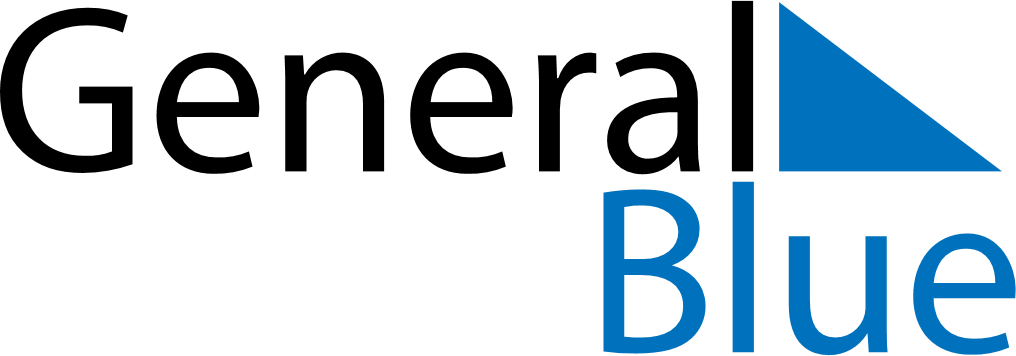 2018 – Q2Lesotho  2018 – Q2Lesotho  2018 – Q2Lesotho  2018 – Q2Lesotho  2018 – Q2Lesotho  AprilAprilAprilAprilAprilAprilAprilMondayTuesdayWednesdayThursdayFridaySaturdaySunday123456789101112131415161718192021222324252627282930MayMayMayMayMayMayMayMondayTuesdayWednesdayThursdayFridaySaturdaySunday12345678910111213141516171819202122232425262728293031JuneJuneJuneJuneJuneJuneJuneMondayTuesdayWednesdayThursdayFridaySaturdaySunday123456789101112131415161718192021222324252627282930Apr 2: Easter MondayMay 1: Workers’ DayMay 10: Ascension DayMay 25: Africa Day/ Heroes’ Day